МУНИЦИПАЛЬНОЕ АВТОНОМНОЕ ДОШКОЛЬНОЕ ОБРАЗОВАТЕЛЬНОЕ УЧРЕЖДЕНИЕ«ДЕТСКИЙ САД «СКАЗКА»Юридический адрес: Россия, 623340, Свердловская область, Артинский район, р.п. Арти, ул.Королева , 29 б.Фактический адрес: Россия, 623340, Свердловская область, Артинский район, р.п. Арти, ул. Королева, 29 б., тел. (343 91) 2-20-06Россия, 623340, Свердловская область, Артинский район, р.п. Арти, ул. Королева, 29 а, тел. (343 91) 2-16-32ПРИКАЗОт 01 декабря 2023 года № 132 - одО создании бракеражной комиссии в МАДОУ «Детский сад «Сказка»В целях осуществления контроля за правильной организацией питания детей, контроля качества доставляемых продуктов, соблюдения технологии приготовления пищи, использования качественного ассортимента продуктов питания, качеством и своевременной реализацией готовой и сырой продукции на пищеблоке и соблюдения санитарно-гигиенических требований на пищеблоке МАДОУ «Детский сад «Сказка» и структурном подразделении «Солнышко»,ПРИКАЗЫВАЮ:Создать бракеражную комиссию в составе:Председатель комиссии:Медведева Н.В., заведующий МАДОУ «Детский сад «Сказка»  - контроль за ведением документации на пищеблоке; следит за правильностью составления меню.Члены комиссии:- Шашмурина А.В., Чеботова Н.В., медицинские работники - проводят органолептическую оценку готовой пищи, контролирует организацию работы на пищеблоке, чистоту посуды, оборудования и помещений, наличие маркировки на оборудовании, посуде, хозяйственном инвентаре и полотенцах; следят за здоровьем работников пищеблока;- Александрова Е.Ю., Гольянова Т.В., шеф – повара - ведут документацию на пищеблоке; бракераж блюд и готовых кулинарных изделий;  присутствуют при закладке основных продуктов, проверяют выход блюд; осуществляют контроль сроков реализации продуктов питания и качества приготовления пищи; бракераж пищевых продуктов и продовольственного сырья, осуществляют контроль за доброкачественностью готовой продукции, проводят органолептическую оценку готовой пищи; -  Гольянова Т.В., Сыропятова С.Ю., кладовщики несут ответственность за сохранность и своевременное получение свежих, качественных  продуктов  и наличием сопроводительных документов к ним,  за своевременный заказ продуктов, за своевременное списание недоброкачественных продуктов,  за соблюдением норм выдачи продуктов, за соблюдение санитарно-гигиенического режима в кладовых и складских помещениях, а также за сохранность инвентаря, складов и кладовых,  овощехранилища.- Волкова А.С.,  Петухова С.Ю., ответственные за питание в МАДОУ «Детский сад «Сказка» - осуществляют контроль  за отчетностью и качеством питания;- Чащихина О.Ю., председатель профсоюза МАДОУ «Детский сад «Сказка»;- Туканову С.В., председатель родительского комитета, Карпову Н.И., родитель (законный представитель).Гольянову Т.В., шеф-повара назначить ответственным за питание в структурном подразделении «Солнышко»; Александрову Е.Ю. – шеф-повара назначить ответственным за питание в МАДОУ «Детский сад «Сказка» и  совместно разработать план работы комиссии на  учебный год.Членам комиссии ежедневно заносить в контрольный журнал результаты органолептической оценки приготовленной пищи.Гольяновой Т.В., Александровой Е.Ю., – шеф-поварам ежеквартально представлять заведующему МАДОУ «Детский сад «Сказка» отчет о результатах проведенной работы.Работа бракеражной комиссии регламентируется Положением о бракеражной комиссии МАДОУ «Детский сад «Сказка», утвержденным заведующим ДОУ.Данная бракеражная комиссия осуществляет свои полномочия в течение учебного года.  В случае  если члены комиссии не меняются, то ее полномочия и состав автоматически  пролонгируется (продление срока действия комиссии).Контроль  за исполнением данного приказа оставляю за собой.И.о. заведующего ___________  А.С. Волкова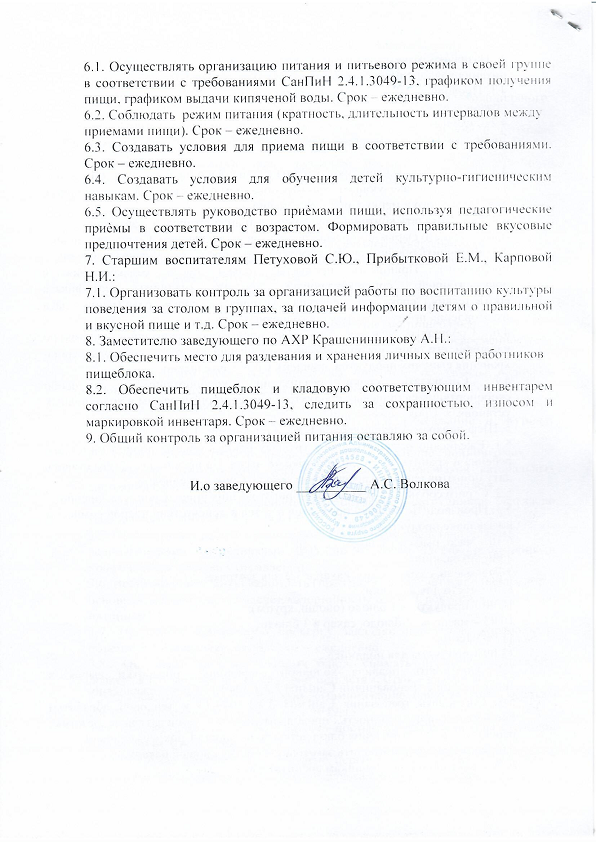 